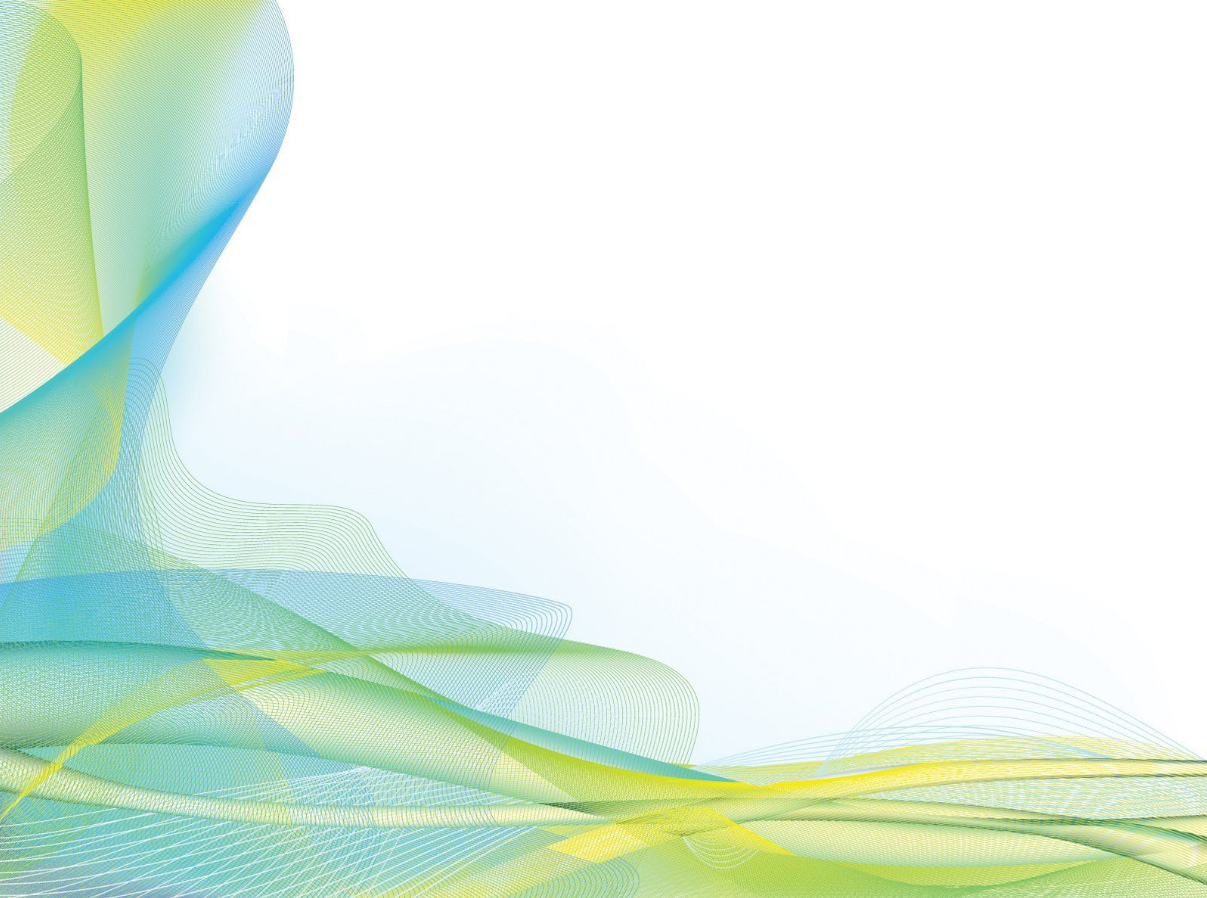 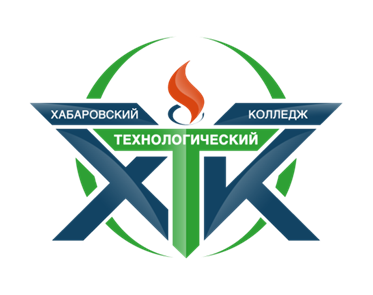 Уважаемые школьники и их родители (законные представители)!16 февраля 2023 года в корпусе по адресу г.Хабаровск, Восточное шоссе, д.2а с 10.30 до 14.00 будет проходить День открытых дверей для инвалидов и лиц с ОВЗ, воспитанников специализированных школ-интернатов и детских домов. Вход свободный.Вы сможете поучаствовать в мастер-классах и профессиональных пробах, «примерить на себя» профессии колледжа, узнать о них более подробно, ознакомится с условиями приема на обучение и, конечно, зарядиться отличным настроением. Ждем Вас!Дополнительную информацию можно получить по телефону 8 (4212) 275-670     Сельдицина Оксана Александровна